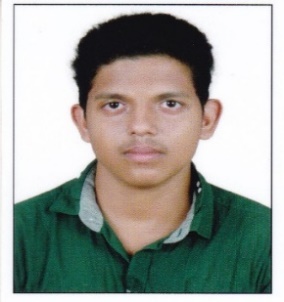 AKHIL M 	 	 				Mobile No : +91 8848356939, +91 7293582619  				Email id     : akhil.mohanm16@gmail.comJOB Objective:Seeking position as a Fire Safety Officer with a reputable organization in which my skills and knowledge can help further the development of the organization. PROFILE SUMMARY:Worked as a Safety Officer Trainee in KMML, Kerala. Worked as a Junior Safety Officer in E-Movers Private Limited, Dubai, United Arab EmiratesORGANISATIONAL EXPERIENCE:KMML (Kerala Minerals and Metals Limited) Chavara, Kerala		E-Movers Private Limited, Dubai				         EDUCATION:2017		DIPLOMA IN FIRE & SAFETY, NIFE, Kollam2017	BA Political Science, Indira Gandhi Open University, SN College Kollam (Distance Education) - DoingTRAINING / CERTIFICATIONS ATTENDED:2018		IOSH - Institution of Occupational Safety and Health, UK Based.PERSONAL DETAILS Date of Birth		: 18th February,1997Residential Address	: Melathil Veedu, Bhoothakulam P.O, Paravur, Kollam-691302.Languages Known	: English, Hindi and MalayalamPassport No.                  : N 1503776Professional Experience: (1.3 years)Organization #1Organization name:	KMML (Kerala Minerals and Metals Limited) Chavara, KeralaPeriod:			1st June 2017– 30th August 2018Role:			Safety Officer TraineeResponsibilities:Performed regular inspections of all planes and aviation facilities.Complied with all local and state aviation safety regulations.Prepared detailed reports identifying potential fire safety issues.Investigated fires explosions and other unexpected fire-related emergencies.Tested and installed required fire safety equipment.Ability to work hard autonomously as well as in a team.Comprehensive problem-solving capability with sharp decision making ability.Organization #2Organization name:	E-Movers Private Limited, Dubai, United Arab EmiratesPeriod:			7th September 2017 – 6th September 2018Role:			Junior Safety OfficerResponsibilities:Inspected warehouses and other corporate facilitiesCoordinated with management to develop cost-effective solutions for correcting issuesPerformed routine fire safety inspections of private and city-owned buildings.Adoptability, Flexibility, hardworking and open-minded.Goal Oriented Planning and Execution Capabilities.Confident with creative abilities and good communication skills.Can adopt sudden changes and flexible enough to work inside any teamPrepared reports detailing the results of each inspection.Checked all fire safety equipment to determine that everything was functioning.Recommended methods to correct all identified fire safety violations.I hereby declare that the details given above are true and correct to my knowledge and belief.	                                                                                                     AKHIL M